Fulham Camerata Friends and Patrons Scheme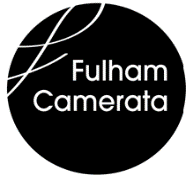                     Enrolment FormI wish to support Fulham Camerata’s charitable objectives by joining the Friends and Patrons Scheme.SubscriptionsPayment Options: Annual Standing Order starting from…………../…………/……….(fill in date). One off Direct Bank Transfer of £20 or £100. By cheque payable to Fulham Camerata.  Please address envelope to Friends and Patrons Secretary c/o 1 Ashington Road, London SW6 3QJ.Please return this form (and any Gift Aid form) by email to: friendsandpatrons@fulhamcamerata.com or by post to: Friends and Patrons Secretary, c/o 1 Ashington Road, London SW6 3QJ.Title and name:Address (inc postcode):Telephone number (optional):Email address:Friend       £20 paPatron (please specify if you wish your name to be listed in the programme)£100 pa